Мифы о геях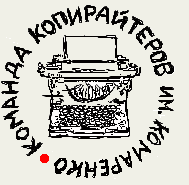 Миф: Гетеросексуальная любовь - единственно правильная, так как ведет к появлению детей. 


· Факты: Без сомнения, только сексуальные отношения между мужчиной и женщиной приводят к появлению ребенка. Но это еще не доказательство того, что гомосексуальная любовь менее значима. Часто совместная жизнь гетеросексуальных партнеров не ориентирована исключительно на рождение детей, но является выражением человеческой близости, желанием доставить друг другу радость, получить удовольствие. Почему же нам кажется неестественным, что два человека одного пола стремятся к тому же? 


Миф: Гомосексуалисты удочеряют/усыновляют детей, чтобы вырастить из них лесбиянок и гомосексуалистов. 


· Факты: Многочисленные исследования в этой области доказывают, что невозможно воспитать человека гомо- или гетеросексуальным. Согласно этой логике, все были бы гетеросексуальными в нашем обществе.


Миф: Гомосексуалистов станет больше, если общество не будет открыто заявлять, что гетеросексуальные отношения являются единственно правильными. 


· Факты: Количество людей гомосексуальной ориентации не возрастет, если гомосексуализм будет принят обществом. Напротив, те, кто старательно прячут свои настоящие чувства, получат, наконец, возможность жить открыто.


Миф: Гомосексуалисты не могут иметь детей. Или если все люди станут гомосексуалистами общество вымрет.


· Факты: Могут и имеют! Некоторые успевают обзавестись детьми до того, как они обнаруживают свою гомосексуальность. Другие заводят детей с партнерами, часто тоже гомосексуалистами, противоположного пола. Существует немало примеров, когда мужчины или женщины состоят в гетеросексуальных отношениях, но считают себя гомосексуалами. Они не могут, по разным причинам, раскрыться: работа, родственники, окружение. Некоторые заводят отношения "на стороне" , иные так и не раскрываются до конца жизни.




Миф: Гомосексуальность - излечима. 


· Факты: Гомосексуальность не "проходит" . Не известно ни одного случая, чтобы психиатрическое или медикаментозное лечение в этой области имело положительный результат. Сексуальные, чувственные, эмоциональные переживания человека искусственно неизменяемы. 




· Миф: Гомосексуализм против природы. 


· Факты: Гомосексуализм существовал во всех культурах во все времена - одни общества осуждали, другие принимали (относились терпимо или одобрительно). Гомосексуальное поведение присуще и животным. Его можно наблюдать у обезьян, чаек, гусей, овец. Сексуальное поведение в природе многообразно, оно не подчиняется человеческим идеологиям и идеалам.




· Миф: Быть гомосексуальным или испытывать гомосексуальные чувства – это ненормально. Дополнить фактами, не сильно их расписывать 



· Факты: Исследование Альфреда Кинзи, проводившееся более 20 лет (с 1930 по 1950 год), убедительно продемонстрировало всему миру, что гомосексуальное поведение распостранено гораздо более , чем об этом принято думать. Исследования недавнего времени показали, что часть населения исключительно гомосексуальна.


Миф: Люди сами "хотят" быть гомосексуальными или гетеросексуальными. 


· Факты: Мы влюбляемся в человека, не из за того, что он того или иного пола, а из-за сложной комбинации психо-эмоциональных и физических факторов. Большинство людей осознает и чувствует, что их сексуальная ориентация – не выбор, это естественное состояние для них. Попытка изменять ориентацию на гетеросексуальную или гомосексуальную чаще всего неудачна. Однако мы действительно выбираем, как относится к тому или иному явлению. Ненависть к геям и лесбиянкам не заложена в "природе" – это результат сознательного выбора.


Написать! Все гомосексуализм и педофилия это одно и тоже ( развеять миф) из иследований больше всего сексуальных актов с детьми совершают гетеросексуалы.




Текст составить по абзацам не включать в текст само название мифа, пронумеровать. Не оформлять!!!